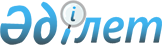 Су қорын пайдалануды реттеу саласындағы мемлекеттік көрсетілетін қызметтердің регламенттерін бекіту туралы
					
			Күшін жойған
			
			
		
					Маңғыстау облысы әкімдігінің 2015 жылғы 13 қазандағы № 307 қаулысы. Маңғыстау облысы Әділет департаментінде 2015 жылғы 20 қарашада № 2873 болып тіркелді. Күші жойылды-Маңғыстау облысы әкімдігінің 2020 жылғы 28 ақпандағы № 29 қаулысымен
      Ескерту. Күші жойылды - Маңғыстау облысы әкімдігінің 28.02.2020 № 29 қаулысымен (алғашқы ресми жарияланған күнінен кейін күнтізбелік он күн өткен соң қолданысқа енгізіледі).

      РҚАО-ның ескертпесі.

      Құжаттың мәтінінде түпнұсқаның пунктуациясы мен орфографиясы сақталған.
       "Мемлекеттік көрсетілетін қызметтер туралы" 2013 жылғы 15 сәуірдегі Қазақстан Республикасының Заңына сәйкес облыс әкімдігі ҚАУЛЫ ЕТЕДІ:
      1. Қоса беріліп отырған:
      1) "Жерүсті су объектілері жоқ, бірақ ауызсу сапасындағы жерасты суларының жеткілікті қоры бар аумақтарда ауызсумен және шаруашылық-тұрмыстық сумен жабдықтауға байланысты емес мақсаттар үшін ауызсу сапасындағы жерасты суларын пайдалануға рұқсат беру" мемлекеттік көрсетілетін қызмет регламенті;
      2) "Су объектілерін оқшауланған немесе бірлесіп пайдалануға конкурстық негізде беру" мемлекеттік көрсетілетін қызмет регламенті бекітілсін.
      2. Маңғыстау облысы әкімдігінің 2014 жылғы 31 желтоқсандағы № 362 "Су және орман шаруашылығы саласындағы мемлекеттік көрсетілетін қызметтер регламенттерін бекіту туралы" қаулысының (Нормативтік құқықтық актілерді мемлекеттік тіркеу тізілімінде № 2608 болып тіркелген, 2015 жылғы 13 ақпанда "Әділет" ақпараттық-құқықтық жүйесінде жарияланған) күші жойылды деп танылсын.
      3. "Маңғыстау облысының табиғи ресурстар және табиғат пайдалануды реттеу басқармасы" мемлекеттік мекемесі (С.О. Сағынбаев) осы қаулының "Әділет" ақпараттық-құқықтық жүйесі мен бұқаралық ақпарат құралдарында ресми жариялануын, Маңғыстау облысы әкімдігінің интернет-ресурсында орналасуын қамтамасыз етсін.
      4. Осы қаулының орындалуын бақылау облыс әкімінің орынбасары Ә.А. Шөжеғұловқа жүктелсін.
      5. Осы қаулы әділет органдарында мемлекеттік тіркелген күннен бастап күшіне енеді және ол алғашқы ресми жарияланған күнінен кейін күнтізбелік он күн өткен соң қолданысқа енгізіледі.
      "КЕЛІСІЛДІ"
      "Маңғыстау облысының
      табиғи ресурстар және табиғат
      пайдалануды реттеу басқармасы"
      мемлекеттік мекемесінің басшысы
      С.О. Сағынбаев   
      13 қазан 2015 жыл "Жерүсті су объектілері жоқ, бірақ ауызсу сапасындағы жерасты суларының жеткілікті қоры бар аумақтарда ауызсумен және шаруашылық-тұрмыстық сумен жабдықтауға байланысты емес мақсаттар үшін ауызсу сапасындағы жерасты суларын пайдалануға рұқсат беру" мемлекеттік көрсетілетін қызмет регламенті
      Ескерту. Регламент жаңа редакцияда- Маңғыстау облысы әкімдігінің 25.06.2018 № 160 қаулысымен (алғашқы ресми жарияланған күнінен кейін күнтізбелік он күн өткен соң қолданысқа енгізіледі). 1. Жалпы ережелер
      1. "Жерүсті су объектілері жоқ, бірақ ауызсу сапасындағы жерасты суларының жеткілікті қоры бар аумақтарда ауызсумен және шаруашылық-тұрмыстық сумен жабдықтауға байланысты емес мақсаттар үшін ауызсу сапасындағы жерасты суларын пайдалануға рұқсат беру" мемлекеттік көрсетілетін қызметті (бұдан әрі – мемлекеттік көрсетілетін қызмет) "Маңғыстау облысының табиғи ресурстар және табиғат пайдалануды реттеу басқармасы" мемлекеттік мекемесі (бұдан әрі – көрсетілетін қызметті беруші) көрсетеді.
      Өтінішті қабылдау және мемлекеттік қызметті көрсету нәтижесін беру "Азаматтарға арналған үкімет" мемлекеттік корпорациясы (бұдан әрі - Мемлекеттік корпорация) арқылы жүзеге асырылады.
      Ескерту. 1 - тармаққа өзгеріс енгізілді - Маңғыстау облысы әкімдігінің 27.05.2019 № 103(алғашқы ресми жарияланған күнінен кейін күнтізбелік он күн өткен соң қолданысқа енгізіледі) қаулысымен.


      2. Мемлекеттік қызметті көрсету нысаны: қағаз түрінде.
      3. Мемлекеттік қызметті көрсету нәтижесі - жерүсті су объектілері жоқ, бірақ ауызсу сапасындағы жерасты суларының жеткілікті қоры бар аумақтарда ауызсумен және шаруашылық-тұрмыстық сумен жабдықтауға байланысты емес мақсаттар үшін ауызсу сапасындағы жерасты суларын пайдалануға рұқсат беру туралы оң қорытынды не Қазақстан Республикасы Ауыл шаруашылығы министрінің 2015 жылғы 6 мамырдағы № 19-1/422 "Су қорын пайдалануды реттеу саласындағы мемлекеттік көрсетілетін қызметтердің стандарттарын бекіту туралы" бұйрығымен (нормативтік құқықтық актілерді мемлекеттік тіркеу Тізілімінде № 11765 болып тіркелген) бекiтiлген "Жерүсті су объектілері жоқ, бірақ ауызсу сапасындағы жерасты суларының жеткілікті қоры бар аумақтарда ауызсумен және шаруашылық-тұрмыстық сумен жабдықтауға байланысты емес мақсаттар үшін ауызсу сапасындағы жерасты суларын пайдалануға рұқсат беру" мемлекеттiк көрсетілетін қызмет стандартының (бұдан әрі - Стандарт) 10-тармағында көзделген негіздер бойынша бас тарту туралы уәжді жауап.
      Мемлекеттік қызметті көрсету нәтижесін беру нысаны: қағаз түрінде.
      Ескерту. 3 - тармақ жаңа редакцияда- Маңғыстау облысы әкімдігінің 27.05.2019 № 103(алғашқы ресми жарияланған күнінен кейін күнтізбелік он күн өткен соң қолданысқа енгізіледі) қаулысымен.

 2. Мемлекеттік қызметті көрсету процесінде көрсетілетін қызметтіберушінің құрылымдық бөлімшелерінің (қызметкерлерінің) іс-қимылы тәртібін сипаттау
      4. Мемлекеттік қызмет көрсету бойынша рәсімді (іс-қимылды) бастауға негіздеме көрсетілетін қызметті берушінің 1-қосымшаға сәйкес нысан бойынша өтінішті және көрсетілетін қызметті алушының (не сенімхат бойынша оның өкілінің), оның ішінде жеңілдіктері бар тұлғалардың мемлекеттік көрсетілетін қызмет стандартының 9-тармағында көзделген өзге де құжаттарын алуы болып табылады.
      Ескерту. 4 - тармақ жаңа редакцияда- Маңғыстау облысы әкімдігінің 27.05.2019 № 103(алғашқы ресми жарияланған күнінен кейін күнтізбелік он күн өткен соң қолданысқа енгізіледі) қаулысымен.


      5. Мемлекеттік қызметті көрсету процесінің құрамына кіретін әрбір рәсімнің (іс-қимылдың) мазмұны, оның орындалу ұзақтығы:
      1) көрсетілетін қызметті берушінің кеңсесінде өтінішті қабылдау және оларды тіркеу – 15 (он бес) минут;
      2) көрсетілетін қызметті берушінің басшысымен өтінішті қарауы – 15 (он бес) минут;
      3) көрсетілетін қызметті берушінің жауапты орындаушысымен өтінішті қарауы және мемлекеттік қызмет көрсету нәтижесін ресімдеуі – 29 (жиырма тоғыз) күнтізбелік күні;
      4) көрсетілетін қызметті берушінің басшысымен мемлекеттік қызметті көрсету нәтижесін қарауы – 15 (он бес) минут;
      5) көрсетілетін қызметті алушыға (не сенімхат бойынша оның өкіліне) мемлекеттік қызмет көрсету нәтижесін беру – 15 (он бес) минут.
      6. Келесі рәсімді (іс-қимылды) орындауды бастау үшін негіз болатын мемлекеттік қызметті көрсету бойынша рәсімнің (іс-қимылдың) нәтижесі:
      1) өтініштің көшірмесінде құжаттар топтамасын қабылдау күні мен уақыты көрсетіліп кеңседе тіркеу туралы белгі;
      2) көрсетілетін қызметті берушінің жауапты орындаушысын анықтау;
      3) мемлекеттік қызметті көрсету нәтижесін ресімдеу;
      4) мемлекеттік қызметті көрсету нәтижесіне қол қою;
      5) Көрсетілетін қызметті алушының мемлекеттік көрсетілетін қызметті алуының журналдағы қолы. 3. Мемлекеттік қызмет көрсету процесінде көрсетілетін қызметтіберушінің құрылымдық бөлімшелерінің (қызметкерлерінің) өзара іс-қимылы тәртібін сипаттау
      7. Мемлекеттік қызмет көрсету процесіне қатысатын көрсетілетін қызметті берушінің құрылымдық бөлімшелерінің (қызметкерлерінің) тізбесі:
      1) көрсетілетін қызметті берушінің кеңсесі; 
      2) көрсетілетін қызметті берушінің басшысы;
      3) көрсетілетін қызметті берушінің жауапты орындаушысы.
      8. Әрбір рәсімнің (іс-қимылдың) ұзақтығын көрсете отырып, құрылымдық бөлімшелер (қызметкерлер) арасындағы рәсімдердің (іс- қимылдардың) реттілігін сипаттау:
      1) көрсетілетін қызметті берушінің кеңсесінде өтінішті қабылдау және оларды тіркеу – 15 (он бес) минут;
      2) көрсетілетін қызметті берушінің басшысымен өтінішті қарауы – 15 (он бес) минут;
      3) көрсетілетін қызметті берушінің жауапты орындаушысымен өтінішті қарауы және мемлекеттік қызмет көрсету нәтижесін ресімдеуі – 29 (жиырма тоғыз) күнтізбелік күні;
      4) көрсетілетін қызметті берушінің басшысымен мемлекеттік қызметті көрсету нәтижесін қарауы – 15 (он бес) минут;
      5) көрсетілетін қызметті алушыға (не сенімхат бойынша оның өкіліне) мемлекеттік қызмет көрсету нәтижесін беру – 15 (он бес) минут. 4. "Азаматтарға арналған үкімет" мемлекеттік корпорациясына және (немесе) өзге де көрсетілетін қызметті берушілермен өзара іс-қимыл тәртібін, сондай-ақ мемлекеттік қызмет көрсету процесінде ақпараттық жүйелерді пайдалану тәртібін сипаттау
      9. "Азаматтарға арналған үкімет" мемлекеттік корпорациясымен және (немесе) өзге де көрсетілетін қызметті берушілермен өзара іс-қимыл жасау, сондай-ақ ақпараттық жүйелерді пайдалану тәртібі:
      10. Мемлекеттік қызмет көрсетудің нәтижесін Мемлекеттік корпорация арқылы алу процесінің сипаттамасы, оның ұзақтығы:
      1-процесс - Мемлекеттік корпорацияның қызметкері ұсынылған құжаттарды тексереді, көрсетілетін қызметті алушының өтінішін қабылдайды және тіркейді, мемлекеттік қызметті көрсету нәтижесі берілетін күнді көрсете отырып, көрсетілетін қызметті алушыға тиісті өтінішті қабылданғаны туралы қолхат береді. 
      1-шарт: көрсетілетін қызметті алушы Стандарттың 10-тармағында көзделген тізбеге сәйкес құжаттардың толық топтамасын ұсынбаған жағдайда, Мемлекеттік корпорацияның қызметкері осы мемлекеттік көрсетілетін қызмет Стандартына 2 қосымшаға сәйкес нысан бойынша өтініштерді қабылдаудан бас тарту туралы қолхат береді.
      2-процесс - "Жерүсті су объектілері жоқ, бірақ ауызсу сапасындағы жерасты суларының жеткілікті қоры бар аумақтарда ауызсумен және шаруашылық-тұрмыстық сумен жабдықтауға байланысты емес мақсаттар үшін ауызсу сапасындағы жерасты суларын пайдалануға рұқсат беру" мемлекеттік қызмет регламентінің 5-тармағында көзделген көрсетілетін қызметті берушінің рәсімдері (іс-әрекеттері);
      3-процесс - Мемлекеттік корпорацияның қызметкері тиісті құжаттардың қабылданғаны туралы қолхатта көрсетілген мерзім ішінде қызметті алушыға жерүсті су объектілері жоқ, бірақ ауызсу сапасындағы жерасты суларының жеткілікті қоры бар аумақтарда ауызсумен және шаруашылық-тұрмыстық сумен жабдықтауға байланысты емес мақсаттар үшін ауызсу сапасындағы жерасты суларын пайдалануға рұқсат беру туралы хатты береді.
      Қызмет көрсетудің рұқсат етілген ең ұзақ уақыты – 15 (он бес) минут.
      Көрсетілетін қызметті алушыға дайын құжаттарды беруді Мемлекеттік корпорация қызметкері азаматтың (не оның өкіліне сенімхат бойынша, заңды тұлғаға өкілдігін растайтын құжатын бойынша) жеке басын куәландыратын құжат көрсеткен кезде қолхат негізінде жүзеге асырады.
      11. Мемлекеттік қызмет көрсету процесінде рәсімдердің (іс-қимылдардың) ретін, көрсетілетін қызметті берушінің құрылымдық бөлімшелерінің (қызметкерлерінің) өзара іс-қимылдарының толық сипаттамасы осы "Жерүсті су объектілері жоқ, бірақ ауызсу сапасындағы жерасты суларының жеткілікті қоры бар аумақтарда ауызсумен және шаруашылық-тұрмыстық сумен жабдықтауға байланысты емес мақсаттар үшін ауызсу сапасындағы жерасты суларын пайдалануға рұқсат беру" мемлекеттік көрсетілетін қызмет регламентінің қосымшасына сәйкес мемлекеттік қызмет көрсетудің бизнес – процестерінің анықтамалығында көрсетіледі. Мемлекеттік қызметті көрсетудің бизнес-процестерінің анықтамалығы көрсетілетін қызметті берушінің интернет-ресурсында орналастырылады. "Жерүсті су объектілері жоқ, бірақ ауызсу сапасындағы жерасты суларының жеткілікті қоры бар аумақтарда ауызсумен және шаруашылық-тұрмыстық сумен жабдықтауға байланысты емес мақсаттар үшін ауызсу сапасындағы жерасты суларын пайдалануға рұқсат беру" мемлекеттік қызмет көрсетудің бизнес – процестерінің анықтамалығы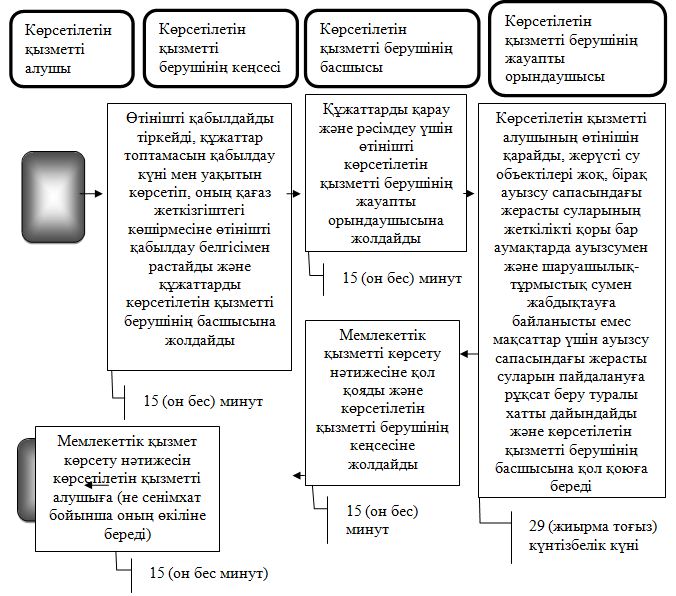  Шартты белгілер: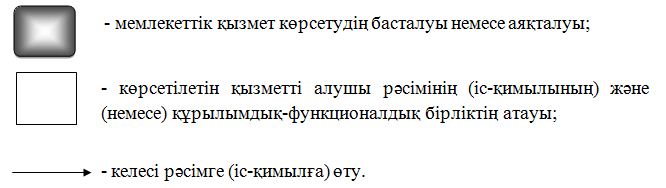  "Су объектілерін оқшауланған немесе бірлесіп пайдалануға конкурстық негізде беру" мемлекеттік көрсетілетін қызмет регламенті
      Ескерту. Регламент жаңа редакцияда- Маңғыстау облысы әкімдігінің 25.06.2018 № 160 қаулысымен (алғашқы ресми жарияланған күнінен кейін күнтізбелік он күн өткен соң қолданысқа енгізіледі). 1. Жалпы ережелер
      1. "Су объектілерін оқшауланған немесе бірлесіп пайдалануға конкурстық негізде беру" мемлекеттік көрсетілетін қызметті (бұдан әрі – мемлекеттік көрсетілетін қызмет) "Маңғыстау облысының табиғи ресурстар және табиғат пайдалануды реттеу басқармасы" мемлекеттік мекемесі (бұдан әрі – көрсетілетін қызметті беруші) көрсетеді.
      Өтінішті қабылдау және мемлекеттік қызметті көрсету нәтижесін беру "Азаматтарға арналған үкімет" мемлекеттік корпорациясы (бұдан әрі - Мемлекеттік корпорация) арқылы жүзеге асырылады.
      Ескерту. 1 - тармаққа өзгеріс енгізілді - Маңғыстау облысы әкімдігінің 27.05.2019 № 103(алғашқы ресми жарияланған күнінен кейін күнтізбелік он күн өткен соң қолданысқа енгізіледі) қаулысымен.


      2. Мемлекеттік қызметті көрсету нысаны: қағаз түрінде.
      3. Мемлекеттік қызметті көрсету нәтижесі - облыстың жергілікті атқарушы органының су объектісін оқшауланған немесе бірлесіп пайдалануға беру туралы шешімі және (немесе) конкурс қорытындылары туралы конкурстық комиссия хаттамасы негізінде облыстың, аудандардың, облыстық маңызы бар қалалардың жергiлiктi атқарушы органдары мен конкурс жеңімпазы арасындағы су объектілерін оқшауланған немесе бірлесіп пайдалануға беру туралы қағаз түріндегі шарт не Қазақстан Республикасы Ауыл шаруашылығы министрінің 2015 жылғы 6 мамырдағы № 19-1/422 "Су қорын пайдалануды реттеу саласындағы мемлекеттік көрсетілетін қызметтердің стандарттарын бекіту туралы" бұйрығымен (нормативтік құқықтық актілерді мемлекеттік тіркеу Тізілімінде № 11765 болып тіркелген) бекiтiлген "Су объектілерін оқшауланған немесе бірлесіп пайдалануға конкурстық негізде беру" мемлекеттiк көрсетілетін қызмет стандартының (бұдан әрі - Стандарт) 10-тармағында көзделген негіздер бойынша бас тарту туралы уәжді жауап.
      Мемлекеттік қызметті көрсету нәтижесін беру нысаны: қағаз түрінде.
      Ескерту. 3 - тармақ жаңа редакцияда- Маңғыстау облысы әкімдігінің 27.05.2019 № 103(алғашқы ресми жарияланған күнінен кейін күнтізбелік он күн өткен соң қолданысқа енгізіледі) қаулысымен.

 2. Мемлекеттік қызметті көрсету процесінде көрсетілетін қызметтіберушінің құрылымдық бөлімшелерінің (қызметкерлерінің) іс-қимылы тәртібін сипаттау
      4. Мемлекеттік қызмет көрсету бойынша рәсімді (іс-қимылды) бастауға негіздеме көрсетілетін қызметті берушінің көрсетілетін қызметті алушыдан (не сенімхат бойынша оның өкілінен), оның ішінде жеңілдіктері бар тұлғалардан еркін нысандағы өтінішін және мемлекеттік көрсетілетін қызмет стандартының 9-тармағында көзделген өзге де құжаттарын алуы болып табылады.
      Ескерту. 4 - тармақ жаңа редакцияда- Маңғыстау облысы әкімдігінің 27.05.2019 № 103(алғашқы ресми жарияланған күнінен кейін күнтізбелік он күн өткен соң қолданысқа енгізіледі) қаулысымен.


      5. Мемлекеттік қызметті көрсету процесінің құрамына кіретін әрбір рәсімнің (іс-қимылдың) мазмұны, оның орындалу ұзақтығы:
      1) көрсетілетін қызметті берушінің кеңсесінде өтінішті қабылдау және оларды тіркеу – 15 (он бес) минут;
      2) көрсетілетін қызметті берушінің басшысымен өтінішті қарауы – 15 (он бес) минут;
      3) көрсетілетін қызметті берушінің жауапты орындаушысымен өтінішті қарауы және мемлекеттік қызмет көрсету нәтижесін ресімдеуі – 42 (қырық екі) жұмыс күн;
      4) көрсетілетін қызметті берушінің басшысымен мемлекеттік қызметті көрсету нәтижесін қарауы – 15 (он бес) минут;
      5) көрсетілетін қызметті алушыға (не сенімхат бойынша оның өкіліне) мемлекеттік қызмет көрсету нәтижесін беру – 15 (он бес) минут.
      6. Келесі рәсімді (іс-қимылды) орындауды бастау үшін негіз болатын мемлекеттік қызметті көрсету бойынша рәсімнің (іс-қимылдың) нәтижесі:
      1) өтініштің көшірмесінде құжаттар топтамасын қабылдау күні мен уақыты көрсетіліп кеңседе тіркеу туралы белгі;
      2) көрсетілетін қызметті берушінің жауапты орындаушысын анықтау;
      3) мемлекеттік қызметті көрсету нәтижесін ресімдеу;
      4) мемлекеттік қызметті көрсету нәтижесіне қол қою;
      5) Көрсетілетін қызметті алушының мемлекеттік көрсетілетін қызметті алуының журналдағы қолы. 3. Мемлекеттік қызмет көрсету процесінде көрсетілетін қызметті берушінің құрылымдық бөлімшелерінің (қызметкерлерінің) өзара іс-қимылы тәртібін сипаттау
      7. Мемлекеттік қызмет көрсету процесіне қатысатын көрсетілетін қызметті берушінің құрылымдық бөлімшелерінің (қызметкерлерінің) тізбесі:
      1) көрсетілетін қызметті берушінің кеңсесі; 
      2) көрсетілетін қызметті берушінің басшысы;
      3) көрсетілетін қызметті берушінің жауапты орындаушысы.
      8. Әрбір рәсімнің (іс-қимылдың) ұзақтығын көрсете отырып, құрылымдық бөлімшелер (қызметкерлер) арасындағы рәсімдердің (іс-қимылдардың) реттілігін сипаттау:
      1) көрсетілетін қызметті берушінің кеңсесінде өтінішті қабылдау және оларды тіркеу – 15 (он бес) минут;
      2) көрсетілетін қызметті берушінің басшысымен өтінішті қарауы – 15 (он бес) минут;
      3) көрсетілетін қызметті берушінің жауапты орындаушысымен өтінішті қарауы және мемлекеттік қызмет көрсету нәтижесін ресімдеуі – 42 (қырық екі) күнтізбелік күні;
      4) көрсетілетін қызметті берушінің басшысымен мемлекеттік қызметті көрсету нәтижесін қарауы – 15 (он бес) минут;
      5) көрсетілетін қызметті алушыға (не сенімхат бойынша оның өкіліне) мемлекеттік қызмет көрсету нәтижесін беру – 15 (он бес) минут. 4. "Азаматтарға арналған үкімет" мемлекеттік корпорациясымен және (немесе) өзге де көрсетілетін қызметті берушілермен өзара іс-қимыл тәртібін, сондай-ақ мемлекеттік қызмет көрсету процесінде ақпараттық жүйелерді пайдалану тәртібін сипаттау
      9. "Азаматтарға арналған үкімет" мемлекеттік корпорациясына және (немесе) өзге де көрсетілетін қызметті берушілермен өзара іс-қимыл жасау, сондай-ақ ақпараттық жүйелерді пайдалану тәртібі:
      10. Мемлекеттік қызмет көрсетудің нәтижесін Мемлекеттік корпорация арқылы алу процесінің сипаттамасы, оның ұзақтығы:
      1-процесс - Мемлекеттік корпорацияның қызметкері ұсынылған құжаттарды тексереді, көрсетілетін қызметті алушының өтінішін қабылдайды және тіркейді, мемлекеттік қызметті көрсету нәтижесі берілетін күнді көрсете отырып, көрсетілетін қызметті алушыға тиісті өтінішті қабылданғаны туралы қолхат береді. 
      1-шарт: көрсетілетін қызметті алушы Стандарттың 10-тармағында көзделген тізбеге сәйкес құжаттардың толық топтамасын ұсынбаған жағдайда, Мемлекеттік корпорацияның жұмыскері осы мемлекеттік көрсетілетін қызмет Стандартына 2 қосымшаға сәйкес нысан бойынша өтініштерді қабылдаудан бас тарту туралы қолхат береді.
      2-процесс - "Су объектілерін оқшауланған немесе бірлесіп пайдалануға конкурстық негізде беру" мемлекеттік қызмет регламентінің 5-тармағында көзделген көрсетілетін қызметті берушінің рәсімдері (іс-әрекеттері);
      3-процесс - Мемлекеттік корпорацияның қызметкері тиісті құжаттардың қабылданғаны туралы қолхатта көрсетілген мерзім ішінде қызметті алушыға облыстың жергілікті атқарушы органының су объектілерін оқшауланған немесе бірлесіп пайдалануға беру туралы шешімі және (немесе) конкурс қорытындылары туралы конкурстық комиссия хаттамасы негізінде қағаз түрінде облыстардың, Астана және Алматы қалаларының, аудандардың, облыстық маңызы бар қалалардың жергiлiктi атқарушы органдары мен конкурс жеңімпазы арасындағы су объектілерін оқшауланған немесе бірлесіп пайдалануға беру туралы шартты береді.
      Қызмет көрсетудің рұқсат етілген ең ұзақ уақыты – 15 (он бес) минут.
      Көрсетілетін қызметті алушыға дайын құжаттарды беруді Мемлекеттік корпорация қызметкері азаматтың (не оның өкіліне сенімхат бойынша, заңды тұлғаға өкілдігін растайтын құжатын бойынша) жеке басын куәландыратын құжат көрсеткен кезде қолхат негізінде жүзеге асырады.
      11. Мемлекеттік қызмет көрсету процесінде рәсімдердің (іс-қимылдардың) ретін, көрсетілетін қызметті берушінің құрылымдық бөлімшелерінің (қызметкерлерінің) өзара іс-қимылдарының толық сипаттамасы осы "Су объектілерін оқшауланған немесе бірлесіп пайдалануға конкурстық негізде беру" мемлекеттік көрсетілетін қызмет регламентінің қосымшасына сәйкес мемлекеттік қызмет көрсетудің бизнес – процестерінің анықтамалығында көрсетіледі. Мемлекеттік қызметті көрсетудің бизнес-процестерінің анықтамалығы көрсетілетін қызметті берушінің интернет-ресурсында орналастырылады. "Су объектілерін оқшауланған немесе бірлесіп пайдалануға конкурстық негізде беру" мемлекеттік қызмет көрсетудің бизнес – процестерінің анықтамалығы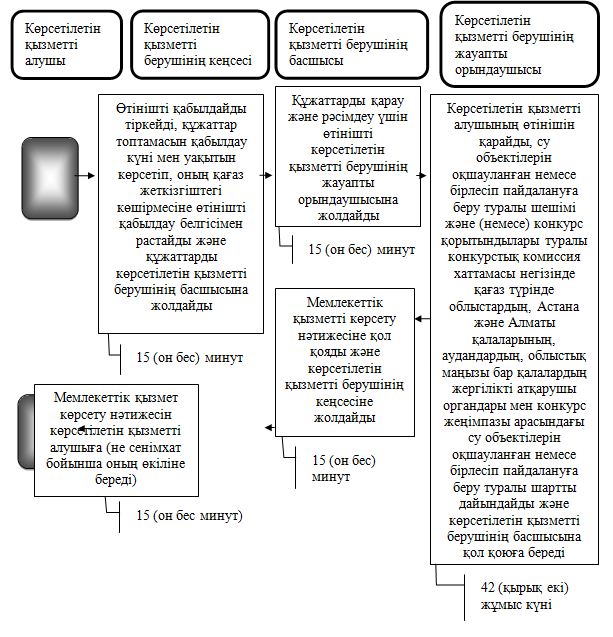  Шартты белгілер: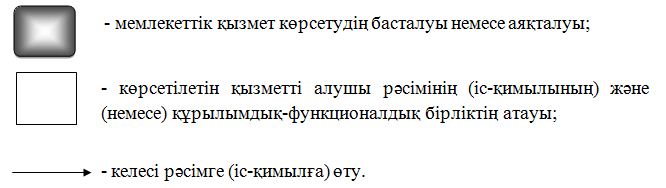 
					© 2012. Қазақстан Республикасы Әділет министрлігінің «Қазақстан Республикасының Заңнама және құқықтық ақпарат институты» ШЖҚ РМК
				
      Облыс әкімі

А. Айдарбаев
Маңғыстау облысы әкімдігінің
2015 жылғы 13 қазандағы
№ 307 қаулысымен
бекітілген"Жерүсті су объектілері жоқ, бірақ ауызсу сапасындағы жерасты суларының жеткілікті қоры бар аумақтарда ауызсумен және шаруашылық-тұрмыстық сумен жабдықтауға байланысты емес мақсаттар үшін ауызсу сапасындағы жерасты суларын пайдалануға рұқсат беру" мемлекеттік көрсетілетін қызмет регламентіне қосымшаМаңғыстау облысы әкімдігінің
2015 жылғы 13 қазандағы
№ 307 қаулысымен
бекітілген"Су объектілерін оқшауланған немесе бірлесіп пайдалануға конкурстық негізде беру" мемлекеттік көрсетілетін қызмет регламентіне қосымша